Format per UdACittadinanza attiva“  ……”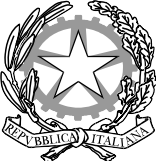 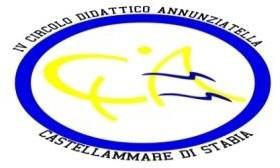 DIREZIONE DIDATTICA STATALE 4° CIRCOLOCod. Mecc. NAEE12800Q - Cod. Fiscale: 82009120633 Cod.univoco: UF10YX Traversa Annunziatella,snc - 80053 Castellammare di Stabia (Na)Tel. (081)-871.44.11 e-mail: naee12800q@istruzione.it – pec: naee12800q@pec.istruzione.it http://www.quartocircoloannunziatella.edu.itUNITA’ DI APPRENDIMENTOUNITA’ DI APPRENDIMENTOUNITA’ DI APPRENDIMENTODenominazioneIndicare il nome dell'unità di apprendimentoIndicare il nome dell'unità di apprendimentoProdottiIndicare il risultato finale prodotto dall'UDA, esempio presentazione powerpoint, dispensa, video, esposizione etc..Indicare il risultato finale prodotto dall'UDA, esempio presentazione powerpoint, dispensa, video, esposizione etc..Competenze mirate Comuni/cittadinanzaIndicare le competenze attivate dall'UDA:Indicare le competenze attivate dall'UDA:AbilitàAbilitàConoscenzeIndicare le abilità coinvolte e che si intendonosviluppare per la realizzazione dell'UDA.Indicare le abilità coinvolte e che si intendonosviluppare per la realizzazione dell'UDA.Indicare le conoscenze coinvolte e che si intendonosviluppare per la realizzazione dell'UDA.Utenti destinatariIndicare la classe coinvolta.Indicare la classe coinvolta.PrerequisitiIndicare i prerequisiti in termini di abilità e conoscenze per la realizzazione del progettoIndicare i prerequisiti in termini di abilità e conoscenze per la realizzazione del progettoFase di applicazioneIndicare il periodo di svolgimento dell'attività.Esempio: Secondo periodo dell’anno scolasticoIndicare il periodo di svolgimento dell'attività.Esempio: Secondo periodo dell’anno scolasticoTempiIndicare i tempi necessari alla realizzazione in oreIndicare i tempi necessari alla realizzazione in oreEsperienze attivateFormazione in classe con i singoli docenti.Stesura della relazione sull’esperienza complessiva dell’UDA. Elaborazione, realizzazione e presentazione del prodotto alle classiFormazione in classe con i singoli docenti.Stesura della relazione sull’esperienza complessiva dell’UDA. Elaborazione, realizzazione e presentazione del prodotto alle classiMetodologiaIndicare le metodologie utilizzate per la realizzazione:Esempio: Lezione frontale e partecipata, Lavoro di gruppo, Lavoro individuale, Attività di laboratorio, Ricerca in internet, etc...Indicare le metodologie utilizzate per la realizzazione:Esempio: Lezione frontale e partecipata, Lavoro di gruppo, Lavoro individuale, Attività di laboratorio, Ricerca in internet, etc...Risorse umane interneesterneIndicare le risorse interne ed esterne (personale) coinvolte nell'attività sia come parte attiva che funzionale al progetto.Esempio:Risorse interne: docenti della classe;Risorse esterne: tecnico esterno, consulente, alunni di altre scuole, genitori etc.Indicare le risorse interne ed esterne (personale) coinvolte nell'attività sia come parte attiva che funzionale al progetto.Esempio:Risorse interne: docenti della classe;Risorse esterne: tecnico esterno, consulente, alunni di altre scuole, genitori etc.StrumentiIndicare gli strumenti necessari allla realizzazione:Esempio: Manuali di testo, materiale fornito dal docente, dizionari, riviste e quotidiani (proposte di lavoro), software e Hardware, etc..Indicare gli strumenti necessari allla realizzazione:Esempio: Manuali di testo, materiale fornito dal docente, dizionari, riviste e quotidiani (proposte di lavoro), software e Hardware, etc..ValutazioneIndicare le modalità di valutazione del prodotto, ovvero delle competenze sviluppate dall'UDA.La valutazione delle competenze verterà sul processo e sul prodotto.In aggiunta viene richiesta  la compilazione sulla scheda valutazione in base alla specifica rubrica di valutazione per le competenze sociali e civiche (come da circ. 86 del 10.01.2022).Indicare le modalità di valutazione del prodotto, ovvero delle competenze sviluppate dall'UDA.La valutazione delle competenze verterà sul processo e sul prodotto.In aggiunta viene richiesta  la compilazione sulla scheda valutazione in base alla specifica rubrica di valutazione per le competenze sociali e civiche (come da circ. 86 del 10.01.2022).